Lesson 3: Comparing Positive and Negative Numbers3.1: Which One Doesn’t Belong: InequalitiesWhich inequality doesn’t belong?3.2: Comparing TemperaturesHere are the low temperatures, in degrees Celsius, for a week in Anchorage, Alaska.Plot the temperatures on a number line. Which day of the week had the lowest low temperature?The lowest temperature ever recorded in the United States was -62 degrees Celsius, in Prospect Creek Camp, Alaska. The average temperature on Mars is about -55 degrees Celsius.Which is warmer, the coldest temperature recorded in the USA, or the average temperature on Mars? Explain how you know.Write an inequality to show your answer.On a winter day the low temperature in Anchorage, Alaska, was -21 degrees Celsius and the low temperature in Minneapolis, Minnesota, was -14 degrees Celsius.Jada said, “I know that 14 is less than 21, so -14 is also less than -21. This means that it was colder in Minneapolis than in Anchorage.”Do you agree? Explain your reasoning.Are you ready for more?Another temperature scale frequently used in science is the Kelvin scale. In this scale, 0 is the lowest possible temperature of anything in the universe, and it is -273.15 degrees in the Celsius scale. Each  is the same as , so  is the same as .Water boils at . What is this temperature in ?Ammonia boils at . What is the boiling point of ammonia in ?Explain why only positive numbers (and 0) are needed to record temperature in .3.3: Rational Numbers on a Number LinePlot the numbers -2, 4, -7, and 10 on the number line. Label each point with its numeric value.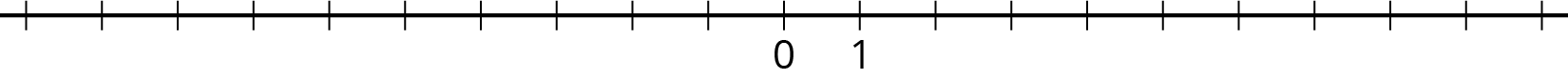 Decide whether each inequality statement is true or false. Be prepared to explain your reasoning.Andre says that  is less than  because, of the two numbers,  is closer to 0. Do you agree? Explain your reasoning.Answer each question. Be prepared to explain how you know.Which number is greater:  or ?Which is farther from 0:  or ?Which number is greater:  or ?Which is farther from 0:  or ?Is the number that is farther from 0 always the greater number? Explain your reasoning.Lesson 3 SummaryWe use the words greater than and less than to compare numbers on the number line. For example, the numbers -2.7, 0.8, and -1.3, are shown on the number line.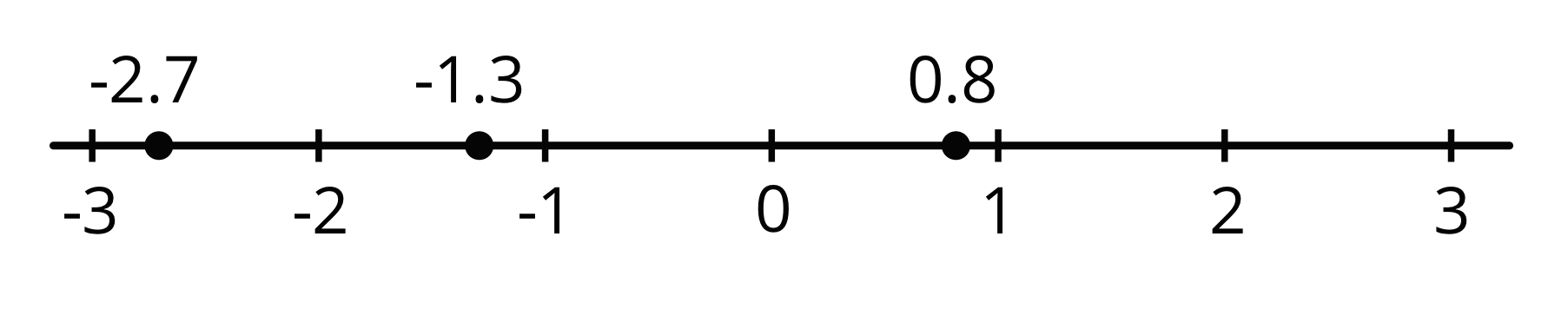 Because -2.7 is to the left of -1.3, we say that -2.7 is less than -1.3. We write:In general, any number that is to the left of a number  is less than .We can see that -1.3 is greater than -2.7 because -1.3 is to the right of -2.7. We write:In general, any number that is to the right of a number  is greater than We can also see that  and . In general, any positive number is greater than any negative number.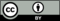 © CC BY Open Up Resources. Adaptations CC BY IM.dayMonTuesWedsThursFriSatSuntemperature5-1-5.5-2340